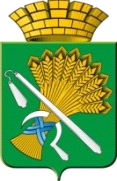 АДМИНИСТРАЦИЯ КАМЫШЛОВСКОГО ГОРОДСКОГО ОКРУГАП О С Т А Н О В Л Е Н И Еот 26.08.2022 N 791О внесении изменений в муниципальную программу «Повышение эффективности управления муниципальной собственностью Камышловского городского округа на 2021-2027 годы», утвержденную постановлением главы Камышловского городского округа от 16.11.2018 г. №997В соответствии с Федеральным законом от 06.10.2003г  №131 «Об общих принципах организации местного самоуправления в Российской Федерации, со статьей 179 Бюджетного кодекса Российской Федерации», с решением Думы Камышловского городского округа от 16.12.2021 №45 «О бюджете Камышловского городского округа на 2022год и плановый период 2023 и 2024 годов», с постановлением администрации Камышловского городского округа  от 24.09.2020г №632 «О внесении изменений в Порядок формирования и реализации муниципальных программ, утвержденный постановлением главы Камышловского городского округа от 04.10.2013г. № 1786», руководствуясь Уставом Камышловского городского округа, администрация Камышловского городского округаПОСТАНОВЛЯЕТ:1. Внести в муниципальную программу «Повышение эффективности управления муниципальной собственностью Камышловского городского округа на 2021-2027 годы», утвержденную постановлением главы Камышловского городского округа от 16.11.2018г №997 «Об утверждении муниципальной программы «Повышение эффективности управления муниципальной собственностью Камышловского городского округа на 2021-2027годы» с изменениями, внесенными постановлениями от 10.02.2021г №108; от 21.04.2021г №280; от 19.05.2021г №334; от 07.06.2021 №380; от 23.09.2021 №689; от 23.11.2021 №858; от 10.02.2022г №109; от 28.04.2022 №346 (далее программа) следующие изменения: 1.1. в паспорте Программы:- строку «источники и объемы финансирования муниципальной программы по годам» изложить в следующей редакции: - бюджет Камышловского городского округа       2021год – 2519447,42       2022год – 2147699,55       2023год – 2429129,00       2024год – 2448639,00       2025год – 3000000,00       2026год – 3000000,00       2027год – 3100000,001.2 в мероприятии «инвентаризация и оценка муниципального имущества» на 2022 год сумму 588223,18руб. заменить на сумму 437699,55руб.1.3 в мероприятии «межевание земельных участков» сумму 300000,0 руб. заменить на сумму 275212,0руб.1.4 в мероприятии «содержание и ремонт муниципального имущества» сумму 0,0 руб. заменить на сумму 24788,0руб.2. Целевые показатели, план мероприятий по выполнению муниципальной программы «Повышение эффективности управления муниципальной собственностью Камышловского городского округа на 2021-2027 годы» изложить в новой редакции (прилагается).3. Настоящее постановление опубликовать в газете «Камышловские известия», на официальном сайте Камышловского городского округа.4. Контроль за	исполнением настоящего постановления возложить на председателя комитета по управлению имуществом и земельным ресурсам администрации Камышловского городского округа Макарову Н.БГлаваКамышловского городского округа                                               А.В. Половников                                                                      Приложение №1к постановлению главы Камышловского городского    округаот 16.11.2018г №997                                                                                                                                                                                                                                                                                      Целевые показатели реализации муниципальной программы«Повышение эффективности управления муниципальной собственностью Камышловского городского округа на 2021-2027 годы»№ строкиНаименование цели (целей) и задач, целевых показателейЕдиница измеренияЗначение целевого показателя реализации муниципальной программыЗначение целевого показателя реализации муниципальной программыЗначение целевого показателя реализации муниципальной программыЗначение целевого показателя реализации муниципальной программыЗначение целевого показателя реализации муниципальной программыЗначение целевого показателя реализации муниципальной программыЗначение целевого показателя реализации муниципальной программы№ строкиНаименование цели (целей) и задач, целевых показателейЕдиница измерения2021202220232024202520262027123456789101.Инвентаризация имущества (количество объектов)шт.101010101010102.оценка имущества (количество объектов)шт.101010101010103.Оформление права собственности (количество объектов)шт.101010101010104.межевание, кадастровый учет,  регистрация права собственности на земельные участки, в том числе  под  автодорогамишт.252525303030305.Оформление технической документации на объекты коммунальной инфраструктуры, признанных бесхозяйными;ед.55555556. регистрация права собственности за Камышловским городским округом на объекты коммунальной инфраструктуры, признанных бесхозяйными;ед.55555557.Снос ветхого недвижимого имуществашт.00005558.Снятие жилых домов с технического, кадастрового учета, прекращение государственной регистрации права на объект.шт.1010885559.Предоставления земельных участков льготной категории граждан, в соответствии с законом Свердловской области № 18-ОЗ%50607080909010010Содержание и ремонт муниципального имущества